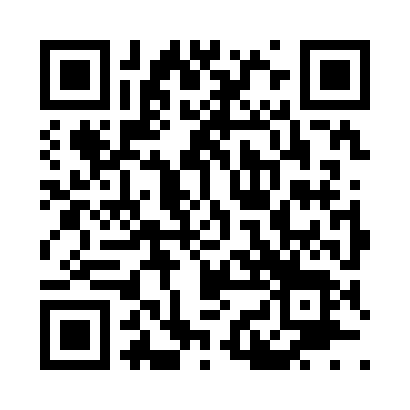 Prayer times for Seeburger, Missouri, USAMon 1 Jul 2024 - Wed 31 Jul 2024High Latitude Method: Angle Based RulePrayer Calculation Method: Islamic Society of North AmericaAsar Calculation Method: ShafiPrayer times provided by https://www.salahtimes.comDateDayFajrSunriseDhuhrAsrMaghribIsha1Mon4:075:411:065:028:3110:052Tue4:085:411:065:028:3110:053Wed4:085:421:065:028:3110:044Thu4:095:421:075:028:3110:045Fri4:105:431:075:038:3010:036Sat4:115:441:075:038:3010:037Sun4:115:441:075:038:3010:028Mon4:125:451:075:038:3010:029Tue4:135:451:075:038:2910:0110Wed4:145:461:085:038:2910:0111Thu4:155:471:085:038:2810:0012Fri4:165:471:085:038:289:5913Sat4:175:481:085:038:279:5814Sun4:185:491:085:038:279:5815Mon4:195:501:085:038:269:5716Tue4:205:501:085:038:269:5617Wed4:215:511:085:038:259:5518Thu4:225:521:085:038:249:5419Fri4:235:531:085:038:249:5320Sat4:245:531:085:038:239:5221Sun4:255:541:095:028:229:5122Mon4:275:551:095:028:229:5023Tue4:285:561:095:028:219:4924Wed4:295:571:095:028:209:4825Thu4:305:581:095:028:199:4626Fri4:315:581:095:028:189:4527Sat4:325:591:095:018:179:4428Sun4:346:001:095:018:169:4329Mon4:356:011:095:018:169:4130Tue4:366:021:085:018:159:4031Wed4:376:031:085:008:149:39